SORA  22/05/ 2020   VENERDI’LEZIONE N.20                      INS. MARIA STELLA DE BENEDETTI                 PRE A1  DAL DOTTORE- LE MEDICINE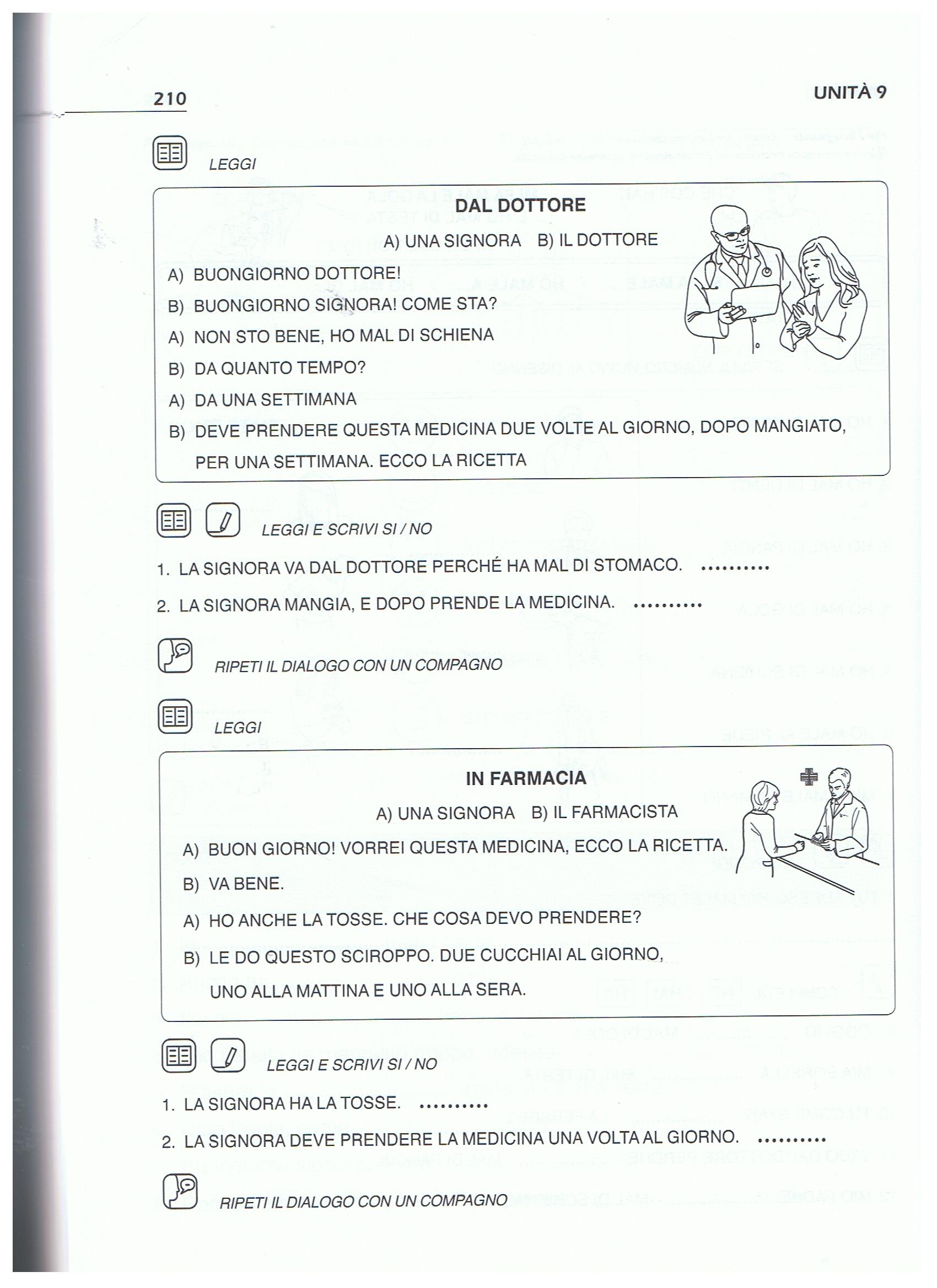 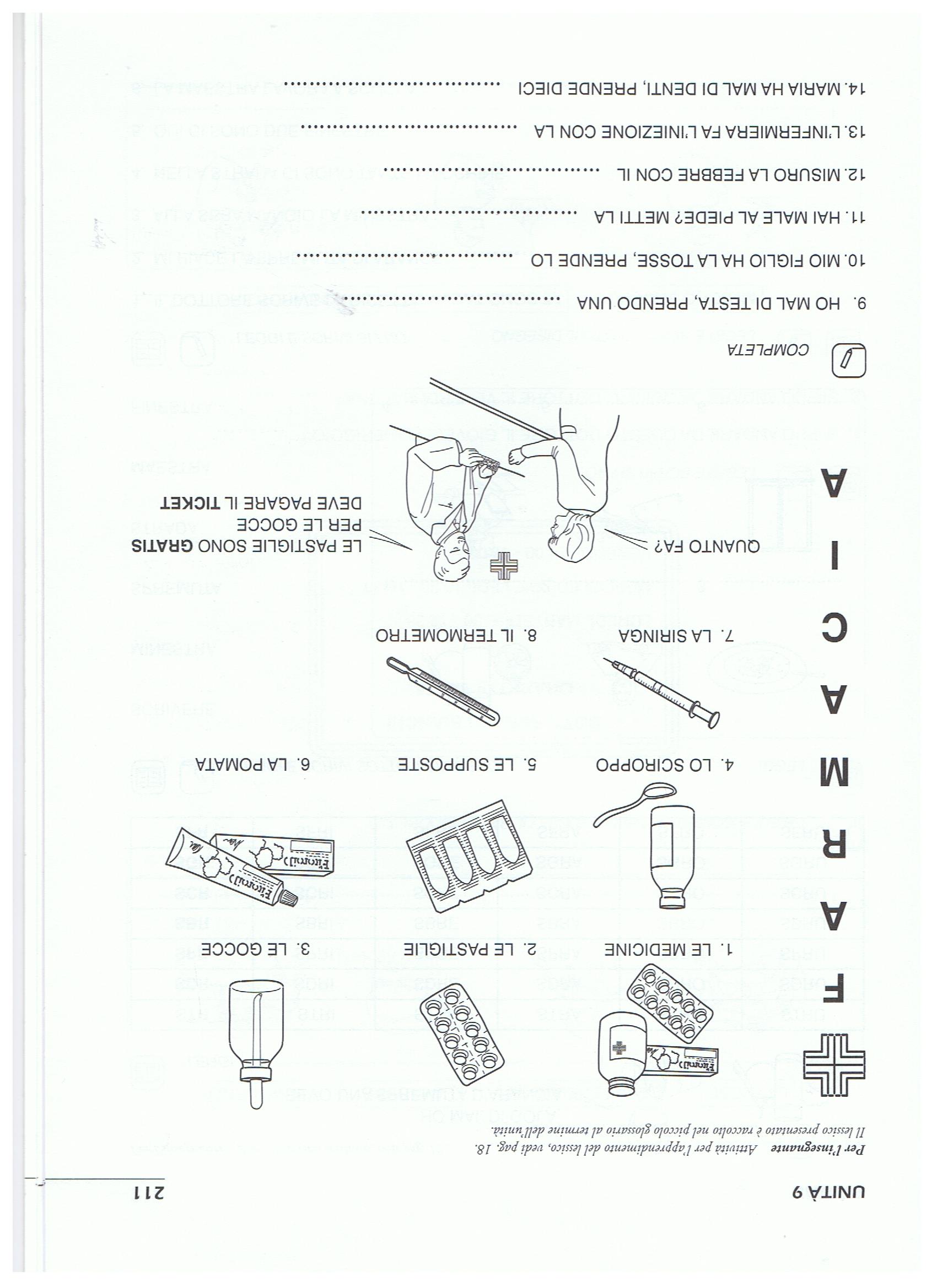 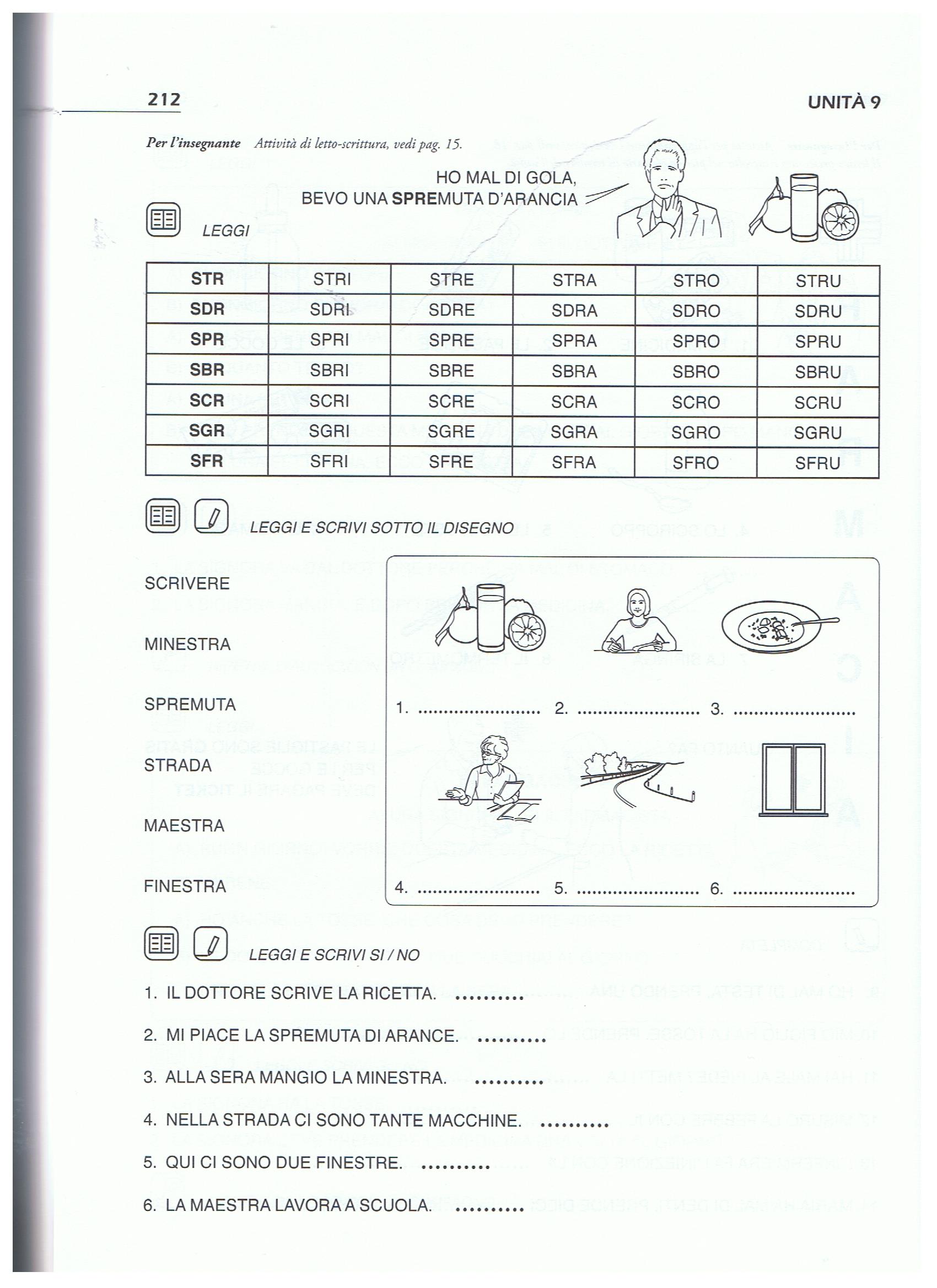 